Study GuideMatter & Properties /Physical & Chemical ChangesFill in the blank with the correct answer.____________ is a measure of how much matter is in something. ___________ is anything that has mass and takes up space.____________ is the amount of space something takes up.A _____________is used to measure mass._______________ are the best unit of measurement for mass.A ______________ is an instrument used to measure the volume of a liquid.How do you find the volume of an irregularly shaped object?______________________________________________________________________ A _______________________ are characteristics of a substance that can be observed or measured without changing the substance into something else.A _______________________ occurs when one or more substances change into a new substance.A burning log is an example of what type of change occurring?_______________________Melting ice is an example of what type of change occurring? ________________________Cutting a piece of paper is an example of what type of change occurring? _________________A piece of iron that has rusted is an example of what type of change occurring? _________________Slicing a loaf of bread is an example of what type of change occurring? ________________The steam that occurs from water boiling is an example of what type of change occurring? __________________________________________ is the process by which a liquid changes into gas.______________________is the process by which a gas changes back into a liquid. The three states that most matter occur in are _________,  ___________, and ____________.Changes in state are caused by changes in __________________.The particles in a _____________ are close together and do not move much.The particles in a _____________ are spread far apart and move fast.A ________________  is a state of matter that has a definite shape and a definite volume.A _________________ is a state of matter that has a definite volume but not a definite shape.A _________________ is a state of matter that does not have a definite shape or volume.The _______________ of substances is its ability to be dissolved. Write  soluble or not soluble for each of the following substances.   Salt     ______________                          29.        Pepper ________________	                           Sugar     ____________                           30.        Sand _________________                                Cooking Oil  ________________        31.        Baking Soda    _____________            Write the name for the following measurement instruments and write which physical property would be measured by the instrument.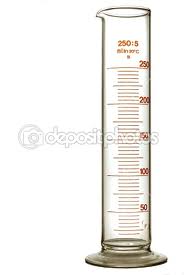 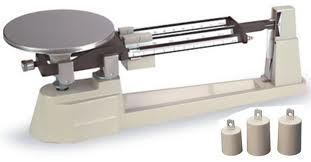 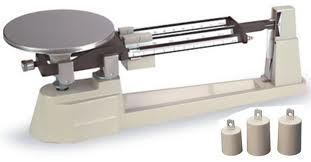 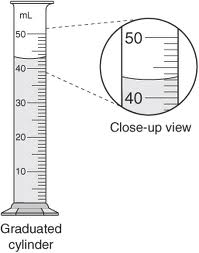 